County College of Morris & West Virginia University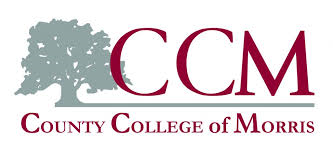 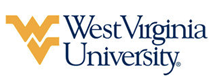 Associate of Science in Criminal Justice leading toBachelor of Arts in Criminology (WVU-BA)Suggested Plan of StudyStudents must have a C or better in SOC 120 to be admitted into the Criminology program upon transferring to West Virginia University.Although students will lack the SOCA 105 requirement standard for admission into the Criminology program, student who meet the above requirement will be admitted per this articulation agreement.Students completing degrees from the WVU Eberly College of Arts and Sciences are encouraged to work with their advisors to integrate completion of an academic minor or minors into their programs of study. WVU offers over 100 minors that complement major fields of study, build on students’ unique interests, expand perspectives, and broaden skills. See http://catalog.wvu.edu/undergraduate/minors/#minorsofferedtext for a list of available minors. County College of Morris students may begin completion of certain minors at CCM by utilizing elective hours to take courses equivalent to the minor’s introductory requirements at WVU.Students transferring to West Virginia University with an Associate of Arts or Associate of Science degree will have satisfied the General Education Foundation requirements at WVU.Students who have questions regarding this articulation agreement or the transferability of coursework may contact the WVU Office of the University Registrar. All other questions should be directed to the WVU Office of Admissions.      The above transfer articulation of credit between West Virginia University and County College of Morris is approved by the Dean, or the Dean’s designee, and effective the date of the signature.  ____________________________________      	     ____________________________________          	_______________	       Print Name	 		           Signature		  	        DateValerie Lastinger Ph.D. Associate Dean for WVU’s Eberly College of Arts & SciencesCounty College of MorrisHoursWVU EquivalentsHoursYear One, 1st SemesterYear One, 1st SemesterYear One, 1st SemesterYear One, 1st SemesterENG 1113ENGL 1013SOC 1203SOCA 1013CJS 1213SOCA 2343HIS 2033HIS 2TC3PSY 1133PSYC 1013TOTAL1515Year One, 2nd SemesterYear One, 2nd SemesterYear One, 2nd SemesterYear One, 2nd SemesterENG 1123ENGL 1023CJS 1163SOCA 2323Humanities Elective3Humanities Elective3CJS Elective3CJS Elective3SOC 2143SOCA 2TC3TOTAL1515Year Two, 1st SemesterYear Two, 1st SemesterYear Two, 1st SemesterYear Two, 1st SemesterCJS 2213SOCA 2TC3CMP 2033CS 1013CJS Elective3CJS Elective3CJS 2133SOCA 2TC3MAT 1103MATH 1263TOTAL1515Year Two, 2nd SemesterYear Two, 2nd SemesterYear Two, 2nd SemesterYear Two, 2nd SemesterCHM 1054FIS 1TC4SOC 2223SOCA Elective3CJS Elective3CJS Elective3COM 1093CSAD 2703MAT 1304STAT 2114TOTAL1717WEST VIRGINIA UNIVERSITYWEST VIRGINIA UNIVERSITYWEST VIRGINIA UNIVERSITYWEST VIRGINIA UNIVERSITYYear Three, 1st SemesterYear Three, 1st SemesterYear Three, 2nd SemesterYear Three, 2nd SemesterForeign Language 1013Foreign Language 1023SOCA 1053SOCA 3113Upper-Level Criminology Course3Upper-Level Criminology Course3SOCA 3013SOCA 3611General Elective3General Elective5TOTAL15TOTAL15Year Four, 1st SemesterYear Four, 1st SemesterYear Four, 2nd SemesterYear Four, 2nd SemesterForeign Language 2033Foreign Language 2043Upper-Level Criminology Course3SOCA 4883SOCA Elective3General Elective7General Elective4TOTAL13TOTAL13